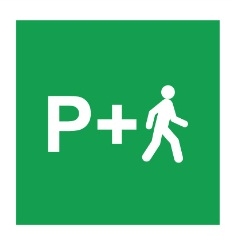 Dear [add name of contact],I am writing to you on behalf of [add name of school].As you may be aware, the school is working very hard to try to reduce congestion at theschool gates. We hope that by doing this we will be able to encourage parents and carers to walk their children to school.One way we hope to do this is by setting up a Park and Stride scheme. This is asimple initiative, where parents and carers are encouraged to park their car up to a 10 minute walk from school and then walk the rest of the way with their children.We are currently looking for areas where our parents and carers could park on a daily basis wondered if you would be happy for them to use [enter name and location of car park].In addition to making the school gates a safer place, walking to school provides many benefits to children, ranging from great exercise before school through to better concentration and performance when they get there.We also believe this provides an easy way for [business name] to get involved in the school community and demonstrate support of all the parents, carers and children in [area].If you are happy to be advertised as a Park and Stride parking point, please can you contact me on [add contact details] to discuss the scheme in more detail.Thank you for your support, [school travel champion]